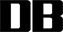 前    言本文件按照GB/T 1.1-2020《标准化工作导则 第1部分：标准化文件的结构和起草规则》的规定起草。本文件附录A、附录B、附录C均为资料性附录。本文件由临沧市农业广播电视学校提出。本文件由临沧市农业农村局归口。本文件起草单位：临沧市农业广播电视学校、临沧市农业技术推广站、临沧市土壤肥料工作站、滇西科技师范学院、凤庆县乡村振兴服务中心、临沧市田丰农业科技有限公司。本文件主要起草人：王兰芳、杨志坤、张道祥、沙云、王文生、张东成、李彦屏、郑家银、曹永春、王绍梅、刘斌、李建丽、张舰、张艳琴、陈莹莹、杨向虎、李芬秋、杨同益、李国雁、李廷华。临沧市露地菜豆生产技术规程范围本文件规定了临沧市露地菜豆生产的产地环境、播前准备、播种、田间管理、病虫害防治、采收、清洁田园及生产档案等技术要求。本文件适用于临沧市海拔1 900 m 以下露地菜豆的生产管理。规范性引用文件GB 2763 食品安全国家标准 食品中农药最大残留限量GB 5084 农田灌溉水质标准GB/T 8321.10 农药合理使用准则（十）GB 13735 聚乙烯吹塑农用地面覆盖薄膜NY/T 496 肥料合理使用准则 通则NY/T 525 有机肥料 NY 2619 瓜菜作物种子 豆类（菜豆、长豇豆、豌豆）NY/T 5010 无公害农产品 种植业产地环境条件术语和定义菜豆一种豆类蔬菜，属双子叶植物纲蔷薇目豆科菜豆属一年生草本植物，别名四季豆、芸豆等，分为蔓生种和矮生种两类。蔓生种根据菜豆的生长习性，将植株无限生长，可陆续开花结果、结荚，植株茎、枝较长，需搭架引蔓栽培的称为蔓生种。矮生种根据菜豆的生长习性，将植株有限生长，矮生而直立，无需搭架栽培的称为矮生种。露地栽培一种露天栽培作物的方式。农药安全间隔期指最后一次施用化学农药至收获时允许的间隔天数。产地环境产地环境质量应符合NY/T5010的规定。播前准备选地选择土层深厚、排灌良好、pH值在5.5～7.5的砂壤土或壤土，前茬为非豆科作物的地块。整地前茬收获后，清除作物秸秆、田间杂草，及时深耕整地，深翻20cm～30cm，晾晒10d～15d后耙细整平。开墒起垄蔓生种宜采用开高墒种植，墒高25cm～30cm，墒面宽60cm，墒沟宽80cm；矮生种可采用浅墒或平墒种植，浅墒种植墒面宽120cm～140cm，墒高10cm～15cm，墒沟宽40cm。应做到墒平、土细、沟直。施基肥施肥量根据土壤肥力状况确定施肥量，每667㎡施腐熟农家肥1500kg～2000kg加复合肥（N-P2O5-K2O=15-15-15）40kg～60kg，或商品有机肥100kg～150kg加复合肥（N-P2O5-K2O=15-15-15）40 kg～60 kg。农家肥应符合附录A的要求，商品有机肥应符合NY/T525的规定。方法蔓生种沿墒面中线开一条宽30cm的施肥沟，肥料均匀撒施在施肥沟内，施后覆土，保持墒面平整；矮生种宜在理墒时将肥料均匀撒施在表面，施肥后再平整土地，土、肥混匀。土壤消毒每667㎡用50%多菌灵可湿性粉剂或75%百菌清可湿性粉剂100g拌干细土均匀撒施在墒面。或每667㎡用生石灰50kg均匀撒施在墒面。盖膜蔓生种种植宜覆盖地膜，盖膜时膜面要拉紧，周边要用细土压紧压实。地膜质量应符合GB 13735中Ⅱ类地膜的规定。播种品种选择选用优质、抗病性强、适应性广、产量高、商品性好的优良品种。种子质量应符合NY2619的要求。播种量蔓生种每667㎡用种3kg～4kg，矮生种每667㎡用种6kg～7kg。播期可全年播种，秋冬季宜在低海拔无霜地区种植，春夏季宜在中高海拔区域种植。可根据采收上市时间合理安排播期，实现四季生产供应。种子处理去除破碎、霉变及受病虫危害的种子，晒种1d～2d后,用75%百菌清可湿性粉剂或50%福美双可湿性粉剂按种子重量的0.3%拌种。播种方法采用直播。蔓生种在墒面施肥沟两侧打孔穴播，每墒2行，行距35cm～40cm，穴距30cm～40cm，每667㎡种植2300穴～3100穴。矮生种穴播，浅墒种植每墒播种4行，行距30cm～35cm，穴距30cm；平墒种植行距40cm～45cm，穴距30cm，每667㎡种植5000穴～5500穴。播种时穴内浇足底水，每穴点种3粒～4粒，播种后用细土浅盖，盖土厚度2cm左右。盖膜的应将薄膜破孔处周围用细土压实。田间管理苗期管理补苗定苗出苗后及时查苗补苗，按去弱留强的原则，每穴保证壮苗2株。中耕除草蔓生种及时去除沟间杂草；矮生种在齐苗后进行2次～3 次中耕松土，深度4cm～6cm，结合中耕进行培土。水肥管理苗期以控水为主。矮生种苗期不施肥，蔓生种在抽蔓初期追肥1次，每667㎡用高氮型水溶性复合肥（N-P2O5-K2O=27-10-13+TE，或N-P2O5-K2O=28-14-12+TE）5kg～6kg兑水500kg～1200kg浇施。搭架、引蔓搭架蔓生种植株长至4片～6片复叶，蔓抽出25cm～30cm时需搭架，宜选用竹竿、木棍等搭人字架，架高1.5m～2m，豆架的入土位置应在墒的外沿，不得直接插在薄膜上面，要求一次性插牢、绑牢。反复使用的豆架必须用石灰水或农药杀菌消毒。引蔓植株伸蔓后，在晴天下午及时进行人工引蔓上架，应小心操作，避免折断蔓茎。花荚期管理水分管理初花期保持土壤见干见湿；结荚期勤浇轻浇，以保持土壤相对湿度在60%～70%为好。水质应符合GB 5084的规定。肥料管理蔓生种在开花期喷施钼肥和硼肥1次，浓度为钼酸铵0.05%、硼砂0.1%～0.2%；盛花期和盛果期每667㎡用钾肥（硫酸钾）8kg～10kg各追施1次；采收期每采收1次后，根据长势每667㎡追施复合肥（N-P2O5-K2O=15-15-15）5kg～8kg。矮生种在开花结荚期每667㎡追施复合肥（N-P2O5-K2O=15-15-15）8kg～12kg、磷酸二氢钾3kg～5kg。肥料的使用应符合NY/T 496的规定。藤蔓定型整理蔓生种主蔓长至豆架顶端时及时断尖封顶，疏除过密侧蔓，摘除下部黄叶、病叶。病虫害综合防治防治原则坚持“预防为主、综合防治”的植保方针，以农业防治和物理防治为基础，提倡生物防治，科学安全的使用化学防治，最大限度地减轻农药对生态环境的破坏。农业防治选用抗病品种，合理轮作，科学水肥管理，清洁田园，培育合理群体结构。生物防治利用瓢虫、蚜茧蜂、食蚜蝇、捕食螨、白僵菌、绿僵菌等天敌防治虫害，选用生物农药防治病虫害。物理防治应用色板、杀虫灯、糖醋液、性信息素等防控诱杀害虫。化学防治加强病虫监测，掌握病虫害发生动态，达到防治指标时根据环境和物候期适时对症用药。农药的使用应符合GB/T 8321.10的规定，选用高效、低毒、低残留、环境友好型农药，严格遵守农药安全使用间隔期，严禁使用《国家禁限用农药名录》内的农药。沃柑生产主要病虫害化学防治措施详见附录B。采收作为嫩荚食用的菜豆，当嫩荚已饱满，籽粒无明显凸起时及时采收，避免采摘过晚造成商品性降低。采收要严格执行农药安全间隔期，菜豆中农药的最大残留限量应符合GB 2763的规定。清洁田园采收后及时清除残株、病叶、老化叶和弃用农地膜，对残株、病叶和老化叶集中进行无害化处理，对弃用地膜进行回收，保持田间清洁。生产档案建立田间生产档案，对生产技术、病虫害防治和采收各环节所采取的措施进行详细记录，详见附录C。档案保存期为2年。
（资料性）
临沧市露地菜豆种植农家肥卫生标准临沧市露地菜豆种植农家肥卫生标准见表A.1。临沧市露地菜豆种植农家肥卫生标准
（资料性）
临沧市露地菜豆常见病虫害化学防治措施临沧市露地菜豆常见病、虫害化学防治措施见表B.1～B.2。菜豆常见病害化学防治措施菜豆常见虫害化学防治措施
（资料性）
临沧市露地菜豆种植生产档案记录临沧市露地菜豆种植生产档案记录见表C.1。表C.1 临沧市露地菜豆种植生产记录档案表━━━━━━━━━━━项目项目卫生标准及要求固体堆肥堆肥温度最高堆温达 62 ℃～68 ℃，持续 6 d～7 d固体堆肥蛔虫卵死亡率≥95%固体堆肥粪大肠菌群数≤105个/kg固体堆肥蚊子、苍蝇堆体周围不应有活的蛆、蛹或新羽化的成蝇液体畜禽粪便厌氧处理（沼气池）密封储存期30 d 以上液体畜禽粪便厌氧处理（沼气池）高温沼气发酵温度(65±2）℃持续 2 d液体畜禽粪便厌氧处理（沼气池）蛔虫卵死亡率≥95%液体畜禽粪便厌氧处理（沼气池）血吸虫卵和钩虫卵常温沼气发酵≤105 个/L液体畜禽粪便厌氧处理（沼气池）粪大肠菌群数常温沼气发酵≤105 个/L  ，高温沼气发酵≤100 个/L液体畜禽粪便厌氧处理（沼气池）蚊子、苍蝇粪液中不应有蚊蝇幼虫，池的周围无活的蛆蛹或新羽化的成蝇液体畜禽粪便厌氧处理（沼气池）沼气池残渣经无害化处理后方可用作农肥病害名称防治药剂使用方法根腐病75%百菌清可湿性粉剂50%多菌灵可湿性粉剂70%敌克松可湿性粉剂根腐灵600 倍液，对茎基部喷雾1 000 倍液灌根，每穴用250 mL～300 mL800 倍液～1 000 倍液灌根，每穴用250 mL～300 mL300倍液灌根，每穴用250 mL～300 mL锈病70%锰锌·硫磺可湿性粉剂35%甲硫·氟环唑悬浮剂20%烯肟·戊唑醇悬浮剂1 000 倍液～2 000 倍液，发病初期喷雾防治800倍液～1 000 倍液，发病初期喷雾防治500 倍液～800 倍液，发病初期喷雾防治炭疽病50%多菌灵+50%福美双80%代森锰锌可湿性粉剂50%甲基托布津可湿性粉剂75%百菌清可湿性粉剂500 倍液喷雾，发病初期喷雾防治600 倍液～800 倍液，发病初期喷雾防治1 000 倍液，发病初期喷雾防治600 倍液～800 倍液，发病初期喷雾防治枯萎病50%多菌灵可湿性粉剂30%精甲·噁霉灵水剂50%甲基硫菌灵可湿性粉剂500 倍液～700 倍液灌根，隔7 d～10 d灌1 次，连灌2 次～3 次2 000 倍液～2 500 倍液，发病初期喷雾防治800 倍液～1 000 倍液，发病初期喷雾防治灰霉病50%腐霉利可湿性粉剂50%异菌脲可湿性粉剂50%多菌灵可湿性粉剂40%双胍辛烷苯基磺酸盐1 000 倍液，发病初期喷雾防治1 000 倍液，发病初期喷雾防治1 000 倍液，发病初期喷雾防治1 500 倍液，发病初期喷雾防治细菌性疫病25%中生·嘧霉胺可湿性粉剂77%氢氧化铜可湿性粉剂27%碱式硫酸铜悬浮剂500 倍液～800 倍液，发病初期喷雾防治400 倍液～600 倍液，发病初期喷雾防治400 倍液～600 倍液，发病初期喷雾防治注：药剂使用次数及安全间隔期应符合GB/T 8321的要求。注：药剂使用次数及安全间隔期应符合GB/T 8321的要求。注：药剂使用次数及安全间隔期应符合GB/T 8321的要求。虫害名称防治药剂使用方法豆荚螟5%氯虫苯甲酰胺乳剂6%甲维·虫螨腈微乳剂16000IU/mg苏云金杆菌可湿性粉剂1 000倍液，成虫盛期或幼虫孵化期喷雾防治750 倍液～1 000倍液，幼虫孵化期喷雾防治600 倍液～800倍液，成虫盛期或幼虫孵化期喷雾防治蚜虫2%吡虫啉可湿性粉剂25%噻虫嗪水分散粒剂1.8%阿维菌素可湿性粉剂1 500 倍液，虫害发生时喷雾防治2 500 倍液～5 000 倍液，虫害发生时喷雾防治1 200 倍液，虫害发生时喷雾防治红蜘蛛1.8%阿维菌素可湿性粉剂20%哒螨灵可湿性粉剂25%联肼·乙螨唑悬浮剂1 500倍液～2 000倍液，虫害发生时喷雾防治3 000倍液，虫害发生时喷雾防治1 500 倍液～2 000倍液，虫害发生时喷雾防治斑潜蝇25%灭幼脲50%灭蝇胺可湿性粉剂15%氯氟·吡虫啉悬浮剂+10%吡丙醚乳油1 000 倍液～1 500 倍液，虫害发生时喷雾防治3 000 倍液～4 000 倍液，虫害发生时喷雾防治2 000 倍液～2 500 倍液，虫害发生时喷雾防治蓟马5.7%甲氨基阿维菌素苯甲酸盐微乳剂+吡丙醚乳油3%多杀霉素+虱螨脲28%杀虫·啶虫脒微乳剂600 倍液～800 倍液，虫害发生时喷雾防治1 000 倍液～1 500 倍液，虫害发生时喷雾防治1 000 倍液～1 500 倍液，虫害发生时喷雾防治注：药剂使用次数及安全间隔期应符合GB/T 8321的要求。注：药剂使用次数及安全间隔期应符合GB/T 8321的要求。注：药剂使用次数及安全间隔期应符合GB/T 8321的要求。肥料使用情况肥料使用情况肥料使用情况肥料使用情况农药使用情况农药使用情况农药使用情况农药使用情况农药使用情况采收情况采收情况名称和来源使用时间施用量施用方式名称和来源使用时间施用量施用方式防治对象时间数量备注：备注：备注：备注：备注：备注：备注：备注：备注：备注：备注：